Об утверждении Правил списания и восстановления в учете задолженности по денежным обязательствам перед Самарской областью как публично-правовым образованиемСписок изменяющих документов(в ред. распоряжения министерства управления финансами Самарской области от 17.09.2020 № 01-08/58)В соответствии со статьями 93.7, 160.1, 160.2 Бюджетного кодекса Российской Федерации и на основании Положения о министерстве управления финансами Самарской области, утвержденного постановлением Правительства Самарской области от 21.11.2008 № 447:Утвердить Правила списания и восстановления в учете задолженности по денежным обязательствам перед Самарской областью как публично-правовым образованием.Настоящее распоряжение вступает в силу с момента его подписания.Министр										А.В.ПрямиловЯковлева 2423604УТВЕРЖДЕНЫраспоряжениемминистерства управления финансамиСамарской областиот 11.10.2019 №01-08/34Правиласписания и восстановления в учете задолженности по денежным обязательствам перед Самарской областью как публично-правовым образованиемСписок изменяющих документов(в ред. распоряжения министерства управления финансами Самарской области от 17.09.2020 № 01-08/58)Настоящие Правила устанавливают основания, условия и порядок списания и восстановления министерством управления финансами Самарской области (далее – министерство) в учете не уплаченной в установленный срок задолженности юридических и физических лиц (далее – должники) по денежным обязательствам перед Самарской областью как публично-правовым образованием по гражданско-правовым сделкам (в том числе обеспечивающим исполнение обязательств) и (или) иному основанию, установленному гражданским или бюджетным законодательством, возникшей в связи с предоставлением Самарской областью на возвратной и возмездной (возвратной) основе денежных средств (в том числе в связи с привлечением целевых иностранных кредитов) или в связи с предоставлением и (или) исполнением государственной гарантии (включая обязанность по уплате процентов, неустойки (пеней, штрафов), иных платежей, установленных законом и (или) договором, вследствие неосновательного обогащения, причинения убытков, неисполнения или ненадлежащего исполнения обязательств, уступки или перехода по иным основаниям прав требования, предъявления регрессных требований) (далее – задолженность по обязательствам перед Самарской областью). (в ред. распоряжения МУФ СО от 17.09.2020 № 01-08/58)Основанием для списания (восстановления) задолженности по обязательствам перед Самарской областью является решение о признании безнадежной ко взысканию задолженности по обязательствам перед Самарской областью и о ее списании (восстановлении), принятое Комиссией министерства управления финансами Самарской области по поступлению и выбытию активов, а также по принятию решений о признании безнадежной к взысканию задолженности по обязательствам перед Самарской областью и о ее списании (восстановлении) (далее - Комиссия). Организационное обеспечение деятельности Комиссии осуществляется секретарем Комиссии, являющимся руководителем уполномоченного (курирующего) управления министерства.Уполномоченным (курирующим) управлением министерства в правоотношениях, связанных с предоставлением и возвратом бюджетных кредитов, является управление возвратного финансирования.Уполномоченным (курирующим) управлением министерства в правоотношениях, связанных с предоставлением и исполнением государственных гарантий, является управление государственного долга.Списание с учета задолженности по обязательствам перед Самарской областью осуществляется при соблюдении следующих условий:принятие уполномоченным (курирующим) управлением министерства предусмотренных законодательством Российской Федерации мер по обеспечению возврата (погашения) списываемой задолженности;отсутствие правовых оснований для предъявления иным лицам требований о возврате (погашении) списываемой задолженности и (или) возмещении убытков, в том числе в порядке субсидиарной (солидарной) ответственности.Списанию с учета в соответствии с настоящими Правилами подлежит задолженность по обязательствам перед Самарской областью в случае:а)	смерти физического лица–должника или объявления его умершим в порядке, установленном законодательством Российской Федерации;б)	признания банкротом индивидуального предпринимателя–должника в соответствии с Федеральным законом от 26 октября 2002 года № 127-ФЗ «О несостоятельности (банкротстве)» в части задолженности по обязательствам перед Самарской областью, не погашенной по причине недостаточности имущества должника;в)	ликвидации организации–должника в части задолженности по обязательствам перед Самарской областью, не погашенной по причине недостаточности имущества организации и (или) невозможности ее погашения учредителями (участниками) указанной организации в пределах и порядке, которые установлены законодательством Российской Федерации;г) принятия судом акта, в соответствии с которым министерство утрачивает возможность взыскания задолженности по обязательствам перед Самарской областью, в том числе в связи с истечением установленного срока ее взыскания (срока исковой давности), либо вынесения судом определения об отказе в восстановлении пропущенного срока подачи заявления в суд о взыскании задолженности по обязательствам перед Самарской областью;(в ред. распоряжения МУФ СО от 17.09.2020 № 01-08/58)д)	вынесения судебным приставом-исполнителем постановления об окончании исполнительного производства и о возвращении взыскателю исполнительного документа по основаниям, предусмотренным пунктами 3 и 4 части 1 статьи 46 Федерального закона от 2 октября 2007 года № 229-ФЗ «Об исполнительном производстве», если с даты образования задолженности по обязательствам перед Самарской областью прошло более пяти лет, в следующих случаях:размер задолженности не превышает размера требований к должнику, установленного законодательством Российской Федерации о несостоятельности (банкротстве) для возбуждения производства по делу о банкротстве;судом возвращено заявление о признании должника банкротом или прекращено производство по делу о банкротстве в связи с отсутствием средств, достаточных для возмещения судебных расходов на проведение процедур, применяемых в деле о банкротстве.(в ред. распоряжения МУФ СО от 17.09.2020 № 01-08/58)е) признания банкротом гражданина, не являющегося индивидуальным предпринимателем, в соответствии с Федеральным законом от 26 октября 2002 года № 127-ФЗ «О несостоятельности (банкротстве)» - в части задолженности по обязательствам перед Самарской областью, не погашенной после завершения расчетов с кредиторами в соответствии с указанным Федеральным законом;(п.п. введен распоряжением МУФ СО от 17.09.2020 № 01-08/58)ж) исключения юридического лица по решению регистрирующего органа из единого государственного реестра юридических лиц и наличия ранее вынесенного судебным приставом-исполнителем постановления об окончании исполнительного производства в связи с возвращением взыскателю исполнительного документа по основанию, предусмотренному пунктом 3 или 4 части 1 статьи 46 Федерального закона от 2 октября 2007 года № 229-ФЗ «Об исполнительном производстве», - в части задолженности по обязательствам перед Самарской областью, не погашенной по причине недостаточности имущества организации и невозможности ее погашения учредителями (участниками) указанной организации в случаях, предусмотренных законодательством Российской Федерации.(п.п. введен распоряжением МУФ СО от 17.09.2020 № 01-08/58)Восстановление в учете в соответствии с настоящими Правилами подлежит задолженность по обязательствам перед Самарской областью в случае: а)	принятия решения о списании задолженности по обязательствам перед Самарской областью с нарушением требований, установленных настоящими Правилами, 	б) прекращения обстоятельств, послуживших основанием для принятия решения о списании задолженности, в случае:	явки или обнаружения места пребывания гражданина, объявленного умершим;	получения министерством сведений о наличии вступивших в права наследования наследников умершего (объявленного умершим) физического лица;	отмены судебного акта о завершении конкурсного производства или завершении реализации имущества гражданина – должника по обязательствам перед Самарской областью, являвшегося индивидуальным предпринимателем;	отмены или признания недействительной записи в едином государственном реестре юридических лиц о прекращении деятельности организации в связи с ее ликвидацией;	отмены судебного акта, в соответствии с которым министерство утрачивает возможность взыскания задолженности по обязательствам перед Самарской областью, в том числе в связи с истечением установленного срока ее взыскания (срока исковой давности), либо определения суда об отказе в восстановлении пропущенного срока подачи в суд заявления о взыскании задолженности по обязательствам перед Самарской областью;отмены постановления судебного пристава-исполнителя об окончании исполнительного производства в связи с возвращением взыскателю исполнительного документа по основаниям, предусмотренным пунктами 3 и 4 части 1 статьи 46 Федерального закона от 2 октября 2007 года № 229-ФЗ «Об исполнительном производстве;	отмены судебного акта о возвращении заявления о признании должника несостоятельным (банкротом) или прекращении производства по делу о банкротстве в связи с отсутствием средств, достаточных для возмещения судебных расходов на проведение процедур, применяемых в деле о банкротстве (в случае списания задолженности по обязательствам перед Самарской областью в соответствии с подпунктом «д» пункта 4 настоящих Правил);	отмены судебного акта о завершении конкурсного производства или завершении реализации имущества гражданина – должника по обязательствам перед Самарской областью;признания недействительным решения регистрирующего органа об исключении юридического лица из единого государственного реестра юридических лиц в соответствии с Федеральным законом от 8 августа 2001 года № 129-ФЗ «О государственной регистрации юридических лиц и индивидуальных предпринимателей.(в ред. распоряжения МУФ СО от 17.09.2020 № 01-08/58)Решение о признании безнадежной ко взысканию задолженности по обязательствам перед Самарской областью и о ее списании, принимается на основании следующих документов:а)	выписка из отчетности об учитываемых суммах задолженности, подготовленная уполномоченным (курирующим) управлением министерства;б)	справка о принятых мерах по обеспечению взыскания задолженности, подготовленная уполномоченным (курирующим) управлением министерства;в)	документ, подтверждающий случай признания безнадежной к взысканию задолженности, в том числе один из следующих:документ, свидетельствующий о смерти физического лица–должника или подтверждающий факт объявления его умершим;судебный акт о завершении конкурсного производства или завершении реализации имущества гражданина-должника, являвшегося индивидуальным предпринимателем, а также документ, содержащий сведения из единого государственного реестра индивидуальных предпринимателей о прекращении физическим лицом – должником деятельности в качестве индивидуального предпринимателя в связи с принятием судебного акта о признании его несостоятельным (банкротом);(в ред. распоряжения МУФ СО от 17.09.2020 № 01-08/58)документ, содержащий сведения из Единого государственного реестра юридических лиц о прекращении деятельности в связи с ликвидацией организации–должника;абзац утратил силу -  распоряжение МУФ СО от 17.09.2020 № 01-08/58судебный акт, в соответствии с которым министерство утрачивает возможность взыскания задолженности по обязательствам перед Самарской областью, в том числе в связи с истечением установленного срока ее взыскания (срока исковой давности), либо вынесения судом определения об отказе в восстановлении пропущенного срока подачи заявления в суд о взыскании задолженности по обязательствам перед Самарской областью;(в ред. распоряжения МУФ СО от 17.09.2020 № 01-08/58)постановление судебного пристава-исполнителя об окончании исполнительного производства при возврате взыскателю исполнительного документа по основаниям, предусмотренным пунктами 3 и 4 части 1 статьи 46 Федерального закона от 2 октября 2007 года № 229-ФЗ «Об исполнительном производстве», с приложением копии исполнительного листа»;судебный акт о возвращении заявления о признании должника несостоятельным (банкротом) или прекращении производства по делу о банкротстве в связи с отсутствием средств, достаточных для возмещения судебных расходов на проведение процедур, применяемых в деле о банкротстве;(п.п. введен распоряжением МУФ СО от 17.09.2020 № 01-08/58)судебный акт о завершении конкурсного производства или завершении реализации имущества гражданина – должника по обязательствам перед Самарской областью;(п.п. введен распоряжением МУФ СО от 17.09.2020 № 01-08/58)документ, содержащий сведения из единого государственного реестра юридических лиц об исключении юридического лица – должника из указанного реестра по решению регистрирующего органа.(п.п. введен распоряжением МУФ СО от 17.09.2020 № 01-08/58)Решение о восстановлении задолженности принимается на основании следующих документов:а)	выписка из отчетности об учитываемых суммах задолженности, подготовленная уполномоченным (курирующим) управлением министерства;	б)	документ, подтверждающий случай возникновения права на восстановление задолженности, в том числе один из следующих: 	судебный акт, отменяющий ранее принятый судебный акт об объявлении гражданина умершим;	документ, подтверждающий факт принятия наследства (копии свидетельства о праве на наследство, копии судебного акта о признании физического лица принявшим наследство и т.п.);	судебный акт об отмене судебного акта о завершении конкурсного производства или завершении реализации имущества гражданина – должника по обязательствам перед Самарской областью, являющегося индивидуальным предпринимателем, а также документ, содержащий сведения из единого государственного реестра индивидуальных предпринимателей о возобновлении физическим лицом - должником деятельности в качестве индивидуального предпринимателя;	документ, содержащий сведения из единого государственного реестра юридических лиц о восстановлении деятельности юридического лица;	судебный акт, отменяющий ранее принятый судебный акт, в соответствии с которым министерство утрачивает возможность взыскания задолженности по обязательствам перед Самарской областью, в том числе в связи с истечением установленного срока ее взыскания (срока исковой давности), либо определение суда об отказе в восстановлении пропущенного срока подачи в суд заявления о взыскании задолженности по обязательствам перед Самарской областью;	судебный акт или акт уполномоченного органа об отмене постановления судебного пристава-исполнителя об окончании исполнительного производства в связи с возвращением взыскателю исполнительного документа по основаниям, предусмотренным пунктами 3 и 4 части 1 статьи 46 Федерального закона от 2 октября 2007 года № 229-ФЗ «Об исполнительном производстве», с приложением копии исполнительного листа;	судебный акт об отмене судебного акта о возвращении заявления о признании должника несостоятельным (банкротом) или прекращении производства по делу о банкротстве в связи с отсутствием средств, достаточных для возмещения судебных расходов на проведение процедур, применяемых в деле о банкротстве (в случае восстановления задолженности по обязательствам перед Самарской областью, списанной в соответствии с подпунктом «д» пункта 4 настоящих Правил);	судебный акт об отмене судебного акта о завершении конкурсного производства или завершении реализации имущества гражданина – должника по обязательствам перед Самарской областью;	документ, подтверждающий признание недействительным решения регистрирующего органа об исключении юридического лица из единого государственного реестра юридических лиц в соответствии с Федеральным законом от 8 августа 2001 года № 129-ФЗ «О государственной регистрации юридических лиц и индивидуальных предпринимателей.(в ред. распоряжения МУФ СО от 17.09.2020 № 01-08/58)Списание (восстановление) задолженности по обязательствам перед Самарской областью принимается Комиссией в следующем Порядке.Уполномоченное (курирующее) управление министерства осуществляет сбор и подготовку документов, предусмотренных пунктами 6 и 7 настоящих Правил, и направляет с сопроводительной служебной запиской на рассмотрение Комиссии. Комиссия рассматривает представленные документы в течение 15 рабочих дней со дня поступления сопроводительной служебной записки уполномоченного (курирующего) управления министерства с приложенными документами.Комиссия принимает решение об отказе в признании безнадежной к взысканию и списании (восстановлении) задолженности в случае отсутствия оснований для признания задолженности безнадежной к взысканию и ее списания (восстановления) и/или предоставления неполного пакета документов, предусмотренных пунктами 6 и 7 настоящих Правил.Проект Решения о списании (восстановлении) задолженности подготавливается комиссией в срок не более 20 рабочих дней со дня поступления сопроводительной служебной записки уполномоченного (курирующего) управления министерства с приложенными документами и оформляется Актом по форме согласно Приложению 1 или Приложению 2 к настоящему Порядку. Акт утверждается министром управления финансами Самарской области или лицом его замещающим.Уполномоченное (курирующее) управление министерства и управление бюджетного учета и отчетности министерства в рамках закрепленных полномочий в установленном порядке и на основании Акта Комиссии отражают операции по списанию (восстановлению) в бюджетном (бухгалтерском) учете задолженности по обязательствам перед Самарской областью.Приложение 1к Правилам списания и восстановления в учете задолженности по денежным обязательствам перед Самарской областью как публично-правовым образованиемУТВЕРЖДАЮминистр управления финансамиСамарской области____________   ___________	подпись		ФИО«___»___________ ______г.АКТ № ___о признании безнадежной к взысканию задолженности и о ее списании(в ред. распоряжения МУФ СО от 17.09.2020 № 01-08/58)В соответствии с распоряжением министерства управления финансами Самарской области от 11.10.2019 № 01-08/34 «Об утверждении Правил списания и восстановления в учете задолженности по денежным обязательствам перед Самарской областью как публично-правовым образованием» в отношении юридического (физического) лица:_________________________________________________________________(Полное наименование организации (ФИО индивидуального предпринимателя, физического лица)_______________________________________________________________(ИНН/ОГРН (ОГРНИП)/КПП (при наличии) налогоплательщика (ИНН физического лица (при наличии)по задолженности, возникшей в связи с _______________________________(сведения о задолженности)в связи ___________________________________________________________,(указывается причина признания задолженности безнадежной к взысканию)что подтверждается следующими документами: ________________________							(указываются документы, предусмотренные________________________________________________________________	пунктом 6 Правил, являющиеся основанием признания задолженности безнадежной к взысканию)РЕШЕНО:Признать безнадежной к взысканию и списать задолженность ___________________________________ по ______________________________                             наименование организации			                      сведения о задолженности(ФИО индивидуального предпринимателя, физического лица)	                                   в сумме __________________________________________________________,					(сумма цифрами и прописью)в том числе:основной долг _________________ рублей;проценты _________________ рублей;пени _____________________  рублей;штрафы ________  ______________ рублей.Подписи членов комиссии__________________	___________________	__________________		Должность				подпись				ФИО__________________	___________________	__________________		Должность				подпись				ФИО__________________	___________________	__________________		Должность				подпись				ФИО__________________	___________________	__________________		Должность				подпись				ФИОДата принятия решения «____» ____________ ______г.Приложение 2к Правилам списания и восстановления в учете задолженности по денежным обязательствам перед Самарской областью как публично-правовым образованиемУТВЕРЖДАЮминистр управления финансамиСамарской области_______________     ___________	Подпись			ФИО«___»___________ ______г.АКТ № ____о восстановлении списанной задолженности, признанной безнадежной к взысканию (в ред. распоряжения МУФ СО от 17.09.2020 № 01-08/58)В соответствии с распоряжением министерства управления финансами Самарской области от 11.10.2019 № 01-08/34 «Об утверждении Правил списания и восстановления в учете задолженности по денежным обязательствам перед Самарской областью, как публично-правовым образованием» в отношении юридического (физического) лица:_________________________________________________________________(Полное наименование организации (ФИО индивидуального предпринимателя, физического лица)_________________________________________________________________(ИНН/ОГРН, (ОГРНИП)/КПП (при наличии) налогоплательщика (ИНН физического лица (при наличии)по задолженности, возникшей в связи с  _________________________________________________________________________________________________(сведения о задолженности)в связи ___________________________________________________________(указывается причина восстановления списанной задолженности)что подтверждается следующими документами: ________________________						        (указываются документы, предусмотренные________________________________________________________________	пунктом 7 Правил, являющиеся основанием для восстановления списанной задолженности)РЕШЕНО:Восстановить в учете списанную задолженность, признанную безнадежной к взысканию на основании Акта № ___ от «__» ________ _____г., в отношении ___________________________________ по ______________________________                             наименование организации			                      сведения о задолженности(ФИО индивидуального предпринимателя, физического лица)	                                   в сумме __________________________________________________________,					(сумма цифрами и прописью)в том числе:основной долг _________________ рублей;проценты _________________ рублей;пени _____________________  рублей;штрафы ________  ______________ рублей.Подписи членов комиссии__________________	___________________	__________________		Должность				подпись				ФИО__________________	___________________	__________________		Должность				подпись				ФИО__________________	___________________	__________________		Должность				подпись				ФИО__________________	___________________	__________________		Должность				подпись				ФИОДата принятия решения «____» ____________ ______г.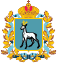 МИНИСТЕРСТВО УПРАВЛЕНИЯ ФИНАНСАМИСАМАРСКОЙ ОБЛАСТИРАСПОРЯЖЕНИЕ  11.10.2019№  01-08/34г.Самара